Tuesday, September 15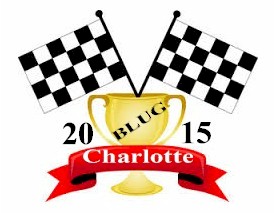 Tuesday, September 15TIMEPLACEAGENDA5:30pm-7:30pmROOForSPIRIT (IF weather)Registration and Social Hour Wednesday, September 16Wednesday, September 167:00am-8:00amSPIRITRegistration and Breakfast   8:00amDISCOVERYIntroductions and Meeting Roadmap   8:15am DISCOVERYState of Travelport - Ron Cole and Cathy Cannon   8:30amDISCOVERYUpdate of Smartpoint/Plug-Ins/Desktop - Travelport - Cathy Cannon  9:00am DISCOVERYGroup Discussion – GlobalWare & Agency IssuesBring your problems, crowdsource a solution – Facilitated by Travelport  SPIRITBreak (fast break during group discussion) 11:30amDISCOVERYVendor – CTS Systems 12:00pmROOFLunch - Sponsored by CTS  1:00pmDISCOVERYGlobalWare CX Overview and Work Completed in v7.2 – Stanford Ashcraft  1:45pmDISCOVERYUpdate on GlobalWare 7.2 - Travelport – Julie Simon  2:45pmSPIRITBreak  3:00pmDISCOVERYGlobalWare 7.2, Wrap-Up and Questions – Julie Simon/Stanford Ashcraft  3:30pmDISCOVERYBrainstorming for upcoming versions of GlobalWare –Blue Sky Thinking  4:30pm DISCOVERYVendor – COMMTRAK -  Roger Miersch  4:45pmDISCOVERYVendor – AGENCY TECHNOLOGIES - Lee Brubaker  5:00pm DISCOVERYEnd of Day Wrap-up  6:00pmLOBBY Gather in the Lobby to depart for Travelport Event****Special Evening Event sponsored by Travelport****Thursday,  September 17Thursday,  September 177:00am-8:00amSPIRITBreakfast  8:00amDISCOVERYInstructions for Dugout - Room Assignments  8:15amTBDDugout - Sessions Round 1  -  Personalized List with registration  9:15amTBDDugout - Sessions Round 210:15am SPIRITBreak10:30amDISCOVERYShopping Spree Results - Julie Simon11:30am DISCOVERYGroup Sharing – What has made your GW life easier in the last year (new features, reporting, functionality or complementary software)12:00pmROOFLunch  1:00pmTBDDugout - Sessions Round 3  2:00pmTBDDugout - Sessions Round 4  3:00pm SPIRITBreak  3:15pmDISCOVERYHighlights of Dugout Sessions   3:45pmDISCOVERYVendor – NET TRANS – Michael Doyle  3:45pmDISCOVERYFielding Practice or Batting Practice (TBD)  4:45pmDISCOVERYEnd of Day Wrap-UpFriday, September 18Friday, September 187:30am-8:30am  SPIRITBreakfast  8:30amDISCOVERY Latest and Greatest Developments – Scott Hemphill10:00amSPIRITBreak10:15amDISCOVERYTravelport - Future of GlobalWare 2015 & Beyond 11:15amDISCOVERYQ & A with Travelport12:00pmDISCOVERYBox lunch to go